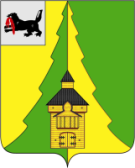 Иркутская областьНижнеилимский районКонтрольно-счетная палатаНижнеилимского муниципального района___________________________________________________________________============================================================«14» июня 2022 г. г. Железногорск-ИлимскийОтчет № 01-07/3о результатах контрольного мероприятия «Проверка законного, результативного (эффективного и экономного) использования средств районного бюджета, выделенных на проведение выборов и референдумов в 2020-2021 годах»Основание для проведения контрольного мероприятия: план работы Контрольно-счетной палаты Нижнеилимского муниципального района на 2022 год (далее – Контрольно - счетная палата или КСП района), утвержденный распоряжением председателя Контрольно-счетной палаты от 05.04.2022 г.Предмет контрольного мероприятия: использование бюджетных средств, направленных Нижнеилимской территориальной избирательной комиссии на проведение выборов депутатов Думы, мэра Нижнеилимского муниципального района,дополнительных выборов депутатов Думы Нижнеилимского муниципального района по одному незамещенному мандату в двухмандатном избирательном округе № 9 (платежные и иные первичные документы, регистры бюджетного учета, договора на оказание услуг). Объект проверки: Нижнеилимская территориальная избирательная комиссия.Проверяемый период: 2020-2021 год.Сроки проведения проверки: с 06.04.2022 г. по 14.06.2022  г.Цель контрольного мероприятия:-установление достоверности бухгалтерской (финансовой)отчетности Нижнеилимской территориальной избирательной комиссии и соответствие произведенных финансовых и хозяйственных операций нормативным актам, действующим в Российской Федерации и Иркутской области;- проверка законности и целевого использования средств бюджета муниципального образования «Нижнеилимский район», выделенных на подготовку и проведение выборов депутатов Думы Нижнеилимского муниципального района и мэра Нижнеилимского муниципального района.	Согласно программе контрольного мероприятия были рассмотрены Отчеты Нижнеилимской территориальной избирательной комиссии от 26 ноября 2020 года, представленные в Думу Нижнеилимского муниципального района 15 декабря 2020 года, а также проведена оценка достоверности отчетных данных по расходованию средств местного бюджета, выделенных на подготовку и проведение муниципальных выборов. В ходе настоящей проверки было проведено контрольное обоснование правомерности определения количества Участковых избирательных комиссий (далее-УИК),сроки формирования численного состава членов избирательных комиссий с правом решающего голоса, ставок почасовой оплаты труда и размеров  дополнительной оплаты членов Нижнеилимской ТИК и УИК с правом решающего голоса, в соответствии действующего законодательства Иркутской области и принятых нормативно-правовых актов Нижнеилимской ТИК. Совокупность данных показателей определяет объём расходов районного бюджета, исполненного на подготовку и проведение выборов в МО «Нижнеилимский район».	Нижнеилимская ТИК осуществляла в 2020-2021 году свою деятельность на основании:	-  Постановления Избирательной комиссии Иркутской области от 14 декабря 2015 года № 92/1063 «О формировании Нижнеилимской территориальной избирательной комиссии»;	- Постановления Избирательной комиссии Иркутской области от 15 декабря 2020 года № 101/810 «О формировании Нижнеилимской территориальной избирательной комиссии», в связи с истечением срока полномочий прежнего состава Комиссии и формированием нового состава;	- Постановления Избирательной комиссии Иркутской области от 19 апреля 2007 года№ 114/1390 «О возложении полномочий избирательной комиссии муниципального образования «Нижнеилимский район» на Нижнеилимскую территориальную избирательную комиссию;	- Решения Нижнеилимской территориальной избирательной комиссии от 19 июня 2020 года № 156/1180«О размерах и порядке выплаты компенсации и дополнительной оплаты труда (вознаграждения) членам избирательных комиссий с правом решающего голоса, работнику аппарата Нижнеилимской территориальной избирательной комиссии, выплат гражданам, привлекаемым к работе в избирательных комиссиях, в период подготовки и проведения выборов на территории Нижнеилимского муниципального района»;- Решения Нижнеилимской территориальной избирательной комиссии от 8 июля 2020 года № 32/185 «О размерах и порядке выплаты компенсации и дополнительной оплаты труда (вознаграждения) членам избирательных комиссий с правом решающего голоса, работнику аппарата Нижнеилимской территориальной избирательной комиссии, выплат гражданам, привлекаемым к работе в избирательных комиссиях, в период подготовки и проведения выборов на территории Нижнеилимского муниципального района»;	- Закона Иркутской области от 11.07.2008 г. № 41- ОЗ «О территориальных избирательных комиссиях Иркутской области» (с изменениями);	- Федерального закона от 12 июня 2002 года № 67-ФЗ «Об основных гарантиях избирательных прав и права на участие в референдуме граждан Российской Федерации»;	- Закона Иркутской области от 11.11.2011 г. № 116- ОЗ «О территориальных избирательных комиссиях Иркутской области» (с изменениями);- Приказ Минфина России от 30 марта 2015 г. N 52н "Об утверждении форм первичных учетных документов и регистров бухгалтерского учета, применяемых органами государственной власти (государственными органами), органами местного самоуправления, органами управления государственными внебюджетными фондами, государственными (муниципальными) учреждениями, и Методических указаний по их применению" (с изменениями и дополнениями).	Нижнеилимская территориальная избирательная является государственным органом Иркутской области и формируется для обеспечения реализации и защиты избирательных прав и права на участие в референдуме граждан Российской Федерации, организации, подготовки и проведения выборов и референдумов на территории Иркутской области, на территории Нижнеилимского муниципального района. Комиссия является юридическим лицом.	Количество членов Нижнеилимской территориальной избирательной комиссии 11 членов с правом решающего голоса.На территории Нижнеилимского района постановлением администрации Нижнеилимского муниципального района от 20 декабря 2017 года № 1093 с изменениями от 17 декабря 2020 года № 24 сформирована41участковая избирательная комиссия, количественный состав которых составляет 374 члена комиссии с правом решающего голоса. Окружные избирательные комиссии не создавались.На момент проведения контрольного мероприятия лицами, ответственными за осуществление финансово-хозяйственной деятельности и состояние бухгалтерского учета и отчетности, имеющих право проставления подписи в документах были:  с правом проставления первой подписи председатель Нижнеилимской территориальной избирательной комиссии – Сергеева С.В.; с правом проставления право второй подписи – ведущий специалист-эксперт-главный бухгалтер – Никифорова М.Н. В период подготовки и проведения выборов депутатов Думы Нижнеилимского муниципального района и мэра Нижнеилимского муниципального района в 2020 году право проставления подписи в документах имели: с правом проставления первой подписи председатель Нижнеилимской территориальной избирательной комиссии – Юмашев Н. И.;с правом проставления второй подписи – ведущий специалист-эксперт-главный бухгалтер – Никифорова М.Н. С ведущим специалистом -экспертом- главный бухгалтером составлен договор о полной индивидуальной материальной ответственности от 24 марта 2014 года.Согласно статьи 83 Закона Иркутской области «О муниципальных выборах в Иркутской области» от 11.07.2008 года № 116-ОЗ расходы, связанные с подготовкой и проведением муниципальных выборов, обеспечением деятельности избирательных комиссий в течение срока их полномочий, эксплуатацией и развитием средств автоматизации, а также с повышением правовой культуры избирателей и обучением организаторов выборов, производятся избирательными комиссиями за счет средств, выделенных на эти цели из местного бюджета. Финансирование указанных расходов осуществляется в соответствии с утвержденной бюджетной росписью о распределении расходов местного бюджета, но не позднее чем в десятидневный срок со дня официального опубликования (публикации) решения о назначении муниципальных выборов.В соответствии с Федеральным законом от 12.06.2002г.№67-ФЗ «Об основных гарантиях избирательных прав и права на участие в референдуме граждан Российской Федерации» (ст.57) главным распорядителем средств, предусмотренных в местном бюджете на проведение муниципальных выборов, является Нижнеилимская территориальная избирательная комиссия. Решением Думы Нижнеилимского муниципального района от 26.12.2019 года № 466 «О бюджете муниципального образования «Нижнеилимский район» на 2020 год и плановый период 2021 и 2022 годов «на проведение муниципальных выборов было предусмотрено в 2020 году 3 895000 рублей(КБК 903 0107 9048416 880), из них:- расходы на подготовку и проведение выборов мэра Нижнеилимского муниципального района в сумме 1 511 500,00 рублей;- расходы на проведение выборов в представительные органы муниципального образования «Нижнеилимский район» в сумме 2 383 500,00 рублей.По итогам выборов, кассовые расходы бюджета района соответствуют произведённым фактическим расходам Нижнеилимской ТИК, которые составили3 517 798,61рублей. Остаток неиспользованных средств, выделенных из муниципального бюджета на подготовку и проведение выборов, составил 377 20,39 рублей (согласно платежных поручений № 331 от 26.11.2020года на сумму 229 151,75 рублей и № 334 от 26.11.2020 года на сумму 148 049,64 рублей). Остаток средств поступил в бюджет района.В 2021 году на подготовку и проведение дополнительных выборов депутатов Думы Нижнеилимского муниципального района по одному незамещенному мандату в двухмандатном избирательном округе № 9 было предусмотрено в бюджете 303760 рублей (КБК 903 0107 90484160000 880).По итогам выборов, кассовые расходы бюджета района соответствуют произведённым фактическим расходам Нижнеилимской ТИК, которые составили 221815,85 рублей. Остаток неиспользованных средств, выделенных из муниципального бюджета на подготовку и проведение выборов, составил 81944,15 рублей согласно платежного поручения № 293 от 26.11.2021. Остаток средств поступил в бюджет района.Частью 4 статьи 241 БК РФ исполнение бюджета по расходам, предусмотренным территориальным избирательным комиссиям осуществляются с учетом особенностей, установленных законодательством Российской Федерации о выборах и референдумах.  Так, в соответствии со ст.90 Закона Иркутской области № 116-ОЗ за счет средств местного бюджета финансируются следующие расходы избирательных комиссий:1) на дополнительную оплату труда (вознаграждение) членов избирательных комиссий с правом решающего голоса, работников аппаратов избирательных комиссий, выплату компенсаций членам избирательных комиссий с правом решающего голоса, освобожденным от основной работы на период подготовки и проведения муниципальных выборов, а также на выплаты гражданам, привлекаемым к работе в избирательных комиссиях по гражданско-правовым договорам;2) на изготовление печатной продукции;3) на приобретение, доставку и установку оборудования (в том числе технологического), других материальных ценностей, необходимых для обеспечения муниципальных выборов и полномочий избирательных комиссий;4) на транспортные расходы, в том числе при проведении голосования в труднодоступных или отдаленных местностях;5) на доставку, хранение избирательной документации, подготовку ее к передаче в архив или на уничтожение;6) на развитие избирательной системы, в том числе на внедрение новых избирательных технологий, средств автоматизации, повышение правовой культуры избирателей и организаторов выборов;7) на командировки, оплату средств и услуг связи и другие цели, связанные с проведением муниципальных выборов, а также с обеспечением полномочий и деятельности избирательных комиссий.Пунктом 3 ст.90 указанного закона также предусмотрено, что избирательной комиссией муниципального образования устанавливается и производится оплата труда членов избирательной комиссии с правом решающего голоса, работающих на постоянной (штатной) основе, работников аппарата избирательной комиссии в пределах, выделенных избирательной комиссии средств местного бюджета.Решениями Нижнеилимской ТИК от 29 июня 2020 года № 158/1184 и от 29 июня 2020 года № 158/1185с учетом внесенных изменений в распределение средств от 24 июля 2020 года (решения № 167/1249 и № 167/1250)произведено распределение средств на подготовку и проведение выборов, утверждены сметы расходов Нижнеилимской территориальной избирательной комиссии на подготовку и проведение выборов Нижнеилимской территориальной избирательной комиссии за нижестоящие избирательные комиссии (УИК), также распределены средства муниципального бюджета, предусмотренные на выплату компенсации и дополнительной оплаты труда (вознаграждения) членам УИК на подготовку и проведение выборов депутатов Думы Нижнеилимского муниципального района и выборов мэра Нижнеилимского муниципального района. Окончательное распределение средств на подготовку и проведение выборов отражено в таблице:Решениями Нижнеилимской ТИК от 8июля 2021 года № 32/186 произведено распределение средств на подготовку и проведение выборов, утверждены сметы расходов Нижнеилимской территориальной избирательной комиссии на подготовку и проведение выборов Нижнеилимской территориальной избирательной комиссии за нижестоящие избирательные комиссии (УИК), также распределены средства муниципального бюджета, предусмотренные на выплату компенсации и дополнительной оплаты труда (вознаграждения) членам УИК на подготовку и проведение дополнительных выборов депутатов Думы Нижнеилимского муниципального района по одному незамещенному мандату в двухмандатном избирательном округе № 9. Окончательное распределение средств на подготовку и проведение выборов отражено в таблице:Проверка учета банковских операций	В соответствии с Инструкцией «О порядке открытия и ведения счетов, учета, отчетности и перечисления денежных средств, выделенных Избирательной комиссии Иркутской области, другим избирательным комиссиям из бюджета Иркутской области, бюджетов муниципальных образований на подготовку и проведение выборов депутатов Законодательного собрания Иркутской области, в органы местного самоуправления, референдума Иркутской области и местных референдумов», утвержденной постановлением Избирательной комиссии Иркутской области от 31 мая 2018 № 191/1913(далее - Инструкция № 191/1913)для осуществления расчетных операций и учета средств, выделенных из местного бюджета на подготовку и проведение выборов,  Нижнеилимской ТИК были открыты в 2020 году два счета №№ 40206810118350000910, 40206810818350000906 на основании Договора банковского счета от 26 июня 2020 года с ПАО «Сбербанк» в Дополнительном офисе № 8586/0285 Иркутского отделения № 8586ПАО «Сбербанк» на балансовом счете № 40206 «Средства, выделенные из местных бюджетов», в 2021 году один счет 40206810918350000042на основании заявления о присоединении к условиям открытия и обслуживания счетов избирательных комиссий от 28 июня 2021 года с ПАО «Сбербанк» в Дополнительном офисе № 8586/0285 Иркутского отделения № 8586ПАО «Сбербанк» на балансовом счете № 40206 «Средства, выделенные из местных бюджетов».	Все члены Нижнеилимской территориальной избирательной комиссии и участковых избирательной комиссий, работающих на не постоянной (штатной) основе, получили выплаты за работу на выборах в безналичной форме реестрами на зачисление денежных средств на счета, открытые в ПАО «Сбербанк», также платежными поручениями на счета, открытые в других банках. Выплаты штатным работникам (председатель комиссии и главный бухгалтер) также осуществлялись безналичным путем на основании платежных поручений.Данные по количеству приведены в таблице ниже:В 2020 году по состоянию на 26 ноября 2020 года счета закрыты, что подтверждается заявлениями о закрытии счетов 40206810118350000910, 40206810818350000906 от 26 ноября 2020 года с приложениями. Остаток средств на счетах по состоянию на 26 ноября 2020 года составил 0 рублей 00 копеек, что подтверждается заявлениями на подтверждение остатков денежных средств на балансовых счетах с приложениями.В 2021 году по состоянию на 26 ноября 2021 года счет закрыт, что подтверждается заявлением о закрытии счета 40206810918350000042 от 26 ноября 2021 года с приложениями. Остаток средств на счетах по состоянию на 26 ноября 2021 года составил 0 рублей 00 копеек, что подтверждается заявлениями на подтверждение остатков денежных средств на балансовых счетах с приложениями.Проверка фактических расходов Нижнеилимской территориальной избирательной комиссии и участковых избирательных комиссий по подготовке и проведению выборовФактические расходы территориальной избирательной комиссии, участковых избирательных комиссий составили всего в 2020 году:Данные расходы отражены в отчетах Комиссии о поступлении и расходовании средств муниципального бюджета на подготовку и проведение выборов мэра и депутатов Думы Нижнеилимского муниципального района от 26 ноября 2020 года за подписью председателя и главного бухгалтера.Фактические расходы территориальной избирательной комиссии, участковых избирательных комиссий составили всего в 2021 году:Данные расходы отражены в отчете Комиссии о поступлении и расходовании средств муниципального бюджета на подготовку и проведение дополнительных выборов депутатов Думы Нижнеилимского муниципального района по одному незамещенному мандату в двухмандатном избирательном округе № 9 от 26 ноября 2021 года за подписью председателя и главного бухгалтера.Проверка порядка выделения денежных средств председателям участковых избирательных комиссий и ведения кассовых операцийВ соответствии с пунктом 6 статьи 57 Федерального закона от 12 июня 2022 года № 67-ФЗ «Об основных гарантиях прав и права на участие в референдуме граждан РФ» (далее -Федеральный закон № 67-ФЗ) председатели избирательных комиссий распоряжаются денежными средствами, выделенными на подготовку и проведение муниципальных выборов, и несут ответственность за соответствие финансовых документов решениям избирательных комиссий по финансовым вопросам и за представление отчетов о расходовании указанных средств в порядке и сроки, которые установлены в соответствии с настоящим Законом.В целях обеспечения полной материальной ответственности за недостачу денежных средств и имущества, возможности возмещения причиненного ущерба, Нижнеилимская территориальная избирательная комиссия заключила с председателями участковых избирательных комиссий договора о полной материальной ответственности.КСП Нижнеилимского района отмечает, что выдача наличных денежных средств в подотчет председателям участковых избирательных комиссий в 2020 году осуществлялась через кассу на основании личных заявлений председателей участковых избирательных комиссий по ведомости на выдачу денег из кассы подотчетным лицам (ф. 0504501). При сдаче отчета о расходовании средств в Нижнеилимскую ТИК председателями участковых избирательных комиссий был составлен Авансовый отчет (ф. 0504505) и проложены первичные документы. В 2021 году кассовых операций нет. Все операции произведены безналичным расчетом.Нижнеилимской территориальной избирательной комиссией на основании распоряжения от 01-ос от 09 января 2020 года «Об установлении сумм остатка наличных денежных средств, порядка их использования, хранения, транспортировки и порядка проведения проверок на 2020 год» установлен лимит кассы в сумме 115 тысяч рублей. При проверке превышения лимита не выявлено. Все денежные средства выдавались по расходным кассовым ордерам в срок. Кассовая книга составлена. Имеется журнал регистрации приходных и расходных ордеров, главная книга.Начисления и выплаты компенсации и дополнительной оплаты труда По результатам анализа исполнения смет расходов на подготовку и проведение выборов мэра и депутатов районной ДумыНижнеилимского муниципального района в 2020 году затраты на дополнительную оплату труда (вознаграждения) членам территориальной избирательной комиссии с правом решающего голосав общем объеме расходов составило68% от общего объема денежных средств, израсходованных на подготовку и проведение выборов. В 2021 году исполнение смет расходов составило 73% от общегообъема денежных средств, израсходованных на подготовку и проведение выборовСогласно статье 29 Федерального закона № 67-ФЗ члену комиссии с правом решающего голоса может производиться дополнительная оплата труда (вознаграждение) за работу в комиссии по подготовке и проведению выборов, референдума. За членом комиссии с правом решающего голоса, освобожденным на основании представления комиссии от основной работы на период подготовки и проведения выборов, референдума, сохраняется основное место работы (должность), и ему выплачивается компенсация за период, в течение которого он был освобожден от основной работы. Размеры и порядок выплаты компенсации и дополнительной оплаты труда (вознаграждения) устанавливаются комиссией, организующей соответствующие выборы, референдум, за счет и в пределах бюджетных средств, выделенных на проведение этих выборов, референдума.КСП Нижнеилимского муниципального района отмечает, что по данным контрольного мероприятия в проверяемом периоде Комиссия определила размеры и порядок выплаты компенсации и дополнительной оплаты труда (вознаграждения) членов избирательных комиссий с правом решающего голоса, а также оплаты труда членов избирательных комиссий с правом решающего голоса, работающих на постоянной (штатной) основе, работников аппаратов избирательных комиссий в соответствии с законодательством Иркутской области, в частности ст. 32 и ст. 90 Закона Иркутской области № 116-ОЗ, в проверяемом периоде выплата компенсации членам избирательных комиссий с правом решающего голоса не планировалась и не выплачивалась.Размер дополнительной оплаты труда (вознаграждения) за активное участие с учетом ведомственного коэффициента членам участковых избирательных комиссий, председателю Комиссии и работнику аппарата Комиссии, работающих в комиссии на штатной основе установлена в 2020 году на основании решения Нижнеилимской ТИК от 19 июня 2020 года № 156/1180«О размерах и порядке выплаты компенсации и дополнительной оплаты труда (вознаграждения) членам избирательных комиссий с правом решающего голоса, работнику аппарата Нижнеилимской территориальной избирательной комиссии, выплат гражданам, привлекаемым к работе в избирательных комиссиях, в период подготовки и проведения выборов на территории Нижнеилимского муниципального района»,в 2021 году на основании решения Нижнеилимской ТИК от 8 июля 2021 года № 32/185 «О размерах и порядке выплаты компенсации и дополнительной оплаты труда (вознаграждения) членам избирательных комиссий с правом решающего голоса, работнику аппарата Нижнеилимской территориальной избирательной комиссии, выплат гражданам, привлекаемым к работе в избирательных комиссиях, в период подготовки и проведения выборов на территории Нижнеилимского муниципального района».Размер дополнительной оплаты труда(вознаграждения)членам Нижнеилимской территориальнойизбирательной комиссии и участковых избирательных комиссий Размер ведомственного коэффициента для выплаты дополнительной оплаты труда (вознаграждения) за активную работу по подготовке и проведению выборов мэра Нижнеилимского муниципального района, депутатов Думы Нижнеилимского муниципального района установлен индивидуально по каждому члену ТИК в размере 2,0, что отражено в решении комиссии от 15 сентября 2020 года № 183/1393«О размере ведомственного коэффициента для выплаты дополнительной оплаты труда (вознаграждения) за активную работу по подготовке и проведению выборов мэра Нижнеилимского муниципального района, депутатов Думы Нижнеилимского муниципального района».Для учета часов членам комиссии составлены графики работы членов комиссии, которые утверждены решениями комиссии за июль 2020 года от 25 июня 2020 года № 157/1183, за август и сентябрь 2020 года от 29 июля 2020 года № 168/1263. Графики составлены с учетом режима работы Комиссии, установленного решением от 19 июня 2020 года № 156/1182.Дополнительная оплата труда(вознаграждение) начислена на основании составленных ежемесячно сведений о фактически отработанном времениc ознакомлением каждого члена комиссии под роспись с количеством отработанных часов, составлена расчетная ведомость (ф. 0504402), в которой отражено количество отработанных часов, стоимость часа и начисленная сумма по каждому члену комиссии. Все документы составлены в соответствии с порядком выплаты компенсации и дополнительной оплаты труда (вознаграждения) членам избирательных комиссий с правом решающего голоса, работнику аппарата Нижнеилимской территориальной избирательной комиссии, выплат гражданам, привлекаемым к работе в избирательных комиссиях, в период подготовки и проведения выборов на территории Нижнеилимского муниципального районаот 19 июня 2020 года № 156/1180.Расчет по выборам мэраРасчет по выборам депутатов ДумыВ связи с подготовкой и проведением одновременно 19 сентября 2021 года на территории Нижнеилимского района выборов депутатов Государственной Думы Федерального Собрания Российской Федерации восьмого созыва дополнительная оплата труда (вознаграждение) членам Нижнеилимской территориальной избирательной комиссии полностью начислялась и выплачивалась за счет средств федерального бюджета. В соответствии с порядком выплаты компенсации и дополнительной оплаты труда (вознаграждения) членам избирательных комиссий с правом решающего голоса, работнику аппарата Нижнеилимской территориальной избирательной комиссии, выплат гражданам, привлекаемым к работе в избирательных комиссиях, в период подготовки и проведения выборов на территории Нижнеилимского муниципального района от 19 июня 2020 года № 156/1180,решения Нижнеилимской ТИК от 8 июля 2021 года № 32/185 «О размерах и порядке выплаты компенсации и дополнительной оплаты труда (вознаграждения) членам избирательных комиссий с правом решающего голоса, работнику аппарата Нижнеилимской территориальной избирательной комиссии, выплат гражданам, привлекаемым к работе в избирательных комиссиях, в период подготовки и проведения выборов на территории Нижнеилимского муниципального района» после определения результатов выборов на основании распоряжений председателя Нижнеилимской территориальной избирательной комиссии от 18 сентября 2020 года № 27-лс «о размере ведомственного коэффициента для выплаты дополнительной оплаты труда (вознаграждения) за активную работу по подготовке и проведению муниципальных выборов на территории Нижнеилимского муниципального района 13 сентября 2020 года», от 27 сентября 2021 года № 29-лс «О размере ведомственного коэффициента для выплаты дополнительной оплаты труда (вознаграждения) за активную работу по подготовке и проведению дополнительных выборов депутатов Думы Нижнеилимского муниципального района по одному незамещенному мандату в двухмандатном избирательном округе № 9» установлены председателю комиссии и главному бухгалтеру комиссии ведомственные коэффициенты в размере:- выборы мэра Нижнеилимского муниципального района-0,5;- выборы депутатов Думы Нижнеилимского муниципального района-1,5;- дополнительные выборов депутатов Думы Нижнеилимского муниципального района по одному незамещенному мандату в двухмандатном избирательном округе № 9-0,5.Расчет начисленной и выплаченной дополнительной оплаты труда (вознаграждения) за активную работу с учетом ведомственного коэффициента отражен в таблице:	Начисления страховых взносов на дополнительную оплату (вознаграждение) с учетом ведомственного коэффициента составили:по выборам мэра Нижнеилимского муниципального района 18490,11 рублей;по выборам депутатов Думы Нижнеилимского муниципального района53915,78 рублей);по дополнительным выборам депутатов Думы Нижнеилимского муниципального района по одному незамещенному мандату в двухмандатном избирательном округе № 913165,98 рублей.В соответствии с Законом Иркутской области от 11 ноября 2011 года № 116-ОЗ и решений Нижнеилимской ТИК от 19 июня 2020 года № 156/1180,от 8 июля 2021 года № 32/185 избирательные комиссии могут привлекать на основании заключенных гражданско-правовых договоров граждан, к выполнению в комиссиях работ, связанных с подготовкой и проведением выборов. В соответствии со ст. 9 Федерального закона от 06.12.2011 г. № 402-ФЗ «О бухгалтерском учете», каждый факт хозяйственной жизни подлежит оформлению первичным учетным документом, при этом, не допускаются принятие к бухгалтерскому учету документы, которыми оформляются не имевшие места факты хозяйственной жизни. Обязательными реквизитами первичного учетного документа являются:наименование документа;дата составления документа;наименование экономического субъекта, составившего документ;содержание факта хозяйственной операции;величина натурального и (или) денежного измерения факта хозяйственной жизни с указанием единиц измерения наименование должности лицаподписи лиц.Аналогичные требования к оформлению первичных учетных документов содержаться и в п.13 Положения по ведению бухгалтерского учета и бухгалтерской отчетности в Российской Федерации, утвержденной Приказом Минфина РФ от 29.07.1998 г. № 34н. КСП района отмечает, что в представленных к проверке актах выполненных работ по всем договорам гражданско-правового характера присутствуют такие показатели. Расходы Нижнеилимской ТИК связанные с выплатами гражданам, привлекавшимся к работе в комиссии по договорам гражданско-правового характера составили в 2020 году:выборы депутатов Думы Нижнеилимского муниципального района- 148 600,00 рублей расходы по Договорам ГПХ в т.ч.;53600,00 – аренда транспортного средства с экипажем и погрузочно-разгрузочных работ;20000,00 – услуги делопроизводителя;30000,00 – услуги системного администратора;30000,00 – услуги бухгалтера;15000,00 – услуги архивариуса.выборы мэра Нижнеилимского муниципального района- 95 000,00 рублей расходы по Договорам ГПХ в т.ч.;20000,00 – услуги делопроизводителя;30000,00 – услуги системного администратора;30000,00 – услуги бухгалтера;15000,00 – услуги архивариуса.	Расходы Нижнеилимской ТИК связанные с выплатами гражданам, привлекавшимся к работе в комиссии по договорам гражданско-правового характера составили в 2021 году:5000,00 – услуги системного администратора;5000,00 – услуги архивариуса.	Централизованные расходы Нижнеилимской территориальной избирательной комиссиидля участковых избирательных комиссий (41 комиссия) составили в 2020 году:по выборам мэра Нижнеилимского муниципального района 778 301,76 рублейв т.ч.:- 748 091,76 рублей расходы на дополнительную оплату (вознаграждение) с учетом ведомственного коэффициента председателям УИК за активную работу по подготовке и проведению выборов мэра Нижнеилимского муниципального района(Решение Нижнеилимской ТИК от 15 сентября 2020 года №183/1394);- 30210,00 рублейрасходы по изготовлению вывесок (19 штук по 1590,00 рублей);по выборам депутатов Думы Нижнеилимского муниципального района1 203 527,40 рублей. в т.ч.:- 1 107 566,46 рублей расходы на дополнительную оплату (вознаграждение) за фактически отработанное время в комиссии, на дополнительную оплату (вознаграждение) с учетом ведомственного коэффициента председателям УИК за активную работу по подготовке и проведению выборов депутатов Думы Нижнеилимского муниципального района(Решение Нижнеилимской ТИК от 15 сентября 2020 года №183/1394);- 17 320,94 рублей услуги связи (установка параллельного подключения);- 31660,00 рублей расходы по приобретению канцелярских принадлежностей, конвертов;- 34980,00 рублей расходы по изготовлению вывесок (22 штук по 1590,00 рублей);- 12000,00 – аренда транспортного средства с экипажем и погрузочно-разгрузочных работ;	Централизованные расходы Нижнеилимской территориальной избирательной комиссии в 2021 году для участковых избирательных комиссий (4 комиссии) составили в 2021 году:по дополнительным выборам депутатов Думы Нижнеилимского муниципального района по одному незамещенному мандату в двухмандатном избирательном округе № 9 - 112014,90 рублей в т.ч.:- 109814,90 рублей расходы на дополнительную оплату (вознаграждение) с учетом ведомственного коэффициента председателям УИК за активную работу по подготовке и проведению дополнительных выборов депутатов Думы Нижнеилимского муниципального района по одному незамещенному мандату в двухмандатном избирательном округе № 9(Решение Нижнеилимской ТИК от 23 сентября 2021 года № 50/323);- 2200,00 рублейрасходы по изготовлению вкладышей в вывески (4 штуки по 550,00 рублей);Непосредственные расходы по участковым избирательным комиссиям составили в 2020 году:по выборам депутатов Думы Нижнеилимского муниципального района на Договора ГПХ (аренда транспортного средства с экипажем) по УИК -164 400рублей.по выборам мэра Нижнеилимского муниципального районанаДоговора ГПХ (уборка помещения УИК- 1200 рублей на 1УИК, сборка разборка технологического оборудования-1000 рублей на 1 УИК). Всего по 41 УИК -90 200 рублей.Для осуществления данных расходов решениями Нижнеилимской ТИК от 29 июля 2020 года № 168/1265, № 168/1266 были утверждены сметы расходов участковым избирательным комиссиям на основании которых производилось финансирование участковых избирательных комиссий.Непосредственных расходов по участковым избирательным комиссиям в 2021 году не было произведено. 	КСП отмечает, что согласно Порядка выплаты компенсации и дополнительной оплаты труда (вознаграждения) членам избирательных комиссий с правом решающего голоса, работнику аппарата Нижнеилимской территориальной избирательной комиссии, выплат гражданам, привлекаемым к работе в избирательных комиссиях, в период подготовки и проведения выборов на территории Нижнеилимского муниципального района, утвержденного Решениями Нижнеилимской ТИК от 19 июня 2020 года № 156/1180, от 8 июля 2021 года № 32/185  выплаты компенсации и дополнительной оплаты труда(вознаграждения)членам ТИК и УИК за счет средств, выделенных на подготовку и проведение выборов, после сдачи Отчета «О поступлении и расходовании средств местного бюджета, выделенных на подготовку и проведение выборов», не производились, договора с поставщиками и физическими лицами не заключались.Проверка списания товароматериальных ценностей	Списание материальных ценностей произведено на основании инструкции № 162н, составлены ведомости выдачи материальных ценностей на нужды учреждения (ф. 0504210) с подписью лиц их получивших, что является основанием списания указанных ценностей с баланса избирательной комиссии. Все товароматериальные ценности приобретены Комиссией для участковых избирательных комиссий в порядке централизованного снабжения.Осуществление внутреннего финансового контроля        В соответствии  ст. 60 Федерального закона №  67-ФЗ,  ст. 91 Закона Иркутской области № 116-ОЗ установлено, что для осуществления контроля за целевым расходованием денежных средств, выделенных избирательным комиссиям, правильным учетом и использованием денежных средств избирательных фондов, для проверки финансовых отчетов кандидатов, избирательных объединений, а также для организации проверок достоверности представленных кандидатами, избирательными объединениями сведений об имуществе кандидатов, о доходах кандидатов и об их источниках при избирательной комиссии муниципального образования создается контрольно-ревизионная служба.          Как показала проверка, при Нижнеилимской территориальной избирательной комиссии сформирована контрольно-ревизионная служба (далее – КРС). Положением о КРС (утв. Решением Нижнеилимской ТИК от 19 июня 2020 года № 156/1178) определены порядок ее формирования, функции и направления деятельности. В период подготовки и проведения выборов члены КРС осуществляли проверки финансовых отчетов кандидатов при проведении выборов и проводили финансовый контроль целевого расходования денежных средств, выделенных из местного бюджета. Решением Нижнеилимской территориальной избирательной комиссии от 23 октября 2020 года № 187/1407 по итогам работы в составе контрольно-ревизионной службы и на основании представления председателя контрольно-ревизионной службы Бубнова В.М. члену КРС Нежевлевой С.А. выплачено вознаграждение соответственно:- выборы мэра Нижнеилимского муниципального района30000,00 рублей;- выборы депутатов Думы Нижнеилимского муниципального района 30000,00 рублей.	Согласно статьи 90 Закона Иркутской области от 11 ноября 2011 года № 116-ОЗ отчеты Нижнеилимской территориальной избирательной комиссии «О расходовании средств местного бюджета, выделенных на подготовку и проведения выборов мэра и депутатов Думы Нижнеилимского муниципального района»,дополнительных выборов депутатов Думы Нижнеилимского муниципального района по одному незамещенному мандату в двухмандатном избирательном округе № 9 представлены в Думу Нижнеилимского муниципального района не позднее чем через три месяца со дня официального опубликования общих результатов муниципальных выборов и опубликован в средствах массовой информации (газета «Илимские Вести» от 04.12.2020г. № 49(903),газета «Илимские Вести» от 26.11.2021г. № 48(954) ).Выводы:В ходе проведения контрольного мероприятия по проверке законного, результативного (эффективного и экономного) использования средств районного бюджета, выделенных Нижнеилимской территориальной избирательной комиссиина подготовку и проведение выборовмэра и депутатов Думы Нижнеилимского муниципального района в 2020 годуНижнеилимской территориальной избирательной комиссией фактически составило3 517798,61рублей или 90% от суммыпредусмотренных бюджетных средств муниципального образования «Нижнеилимский район» 3 895 000,00 рублей. Остаток неисполненных средств местного бюджета составил 377201,39рублей или 10%от суммы предусмотренных бюджетных средств муниципального образования «Нижнеилимский район, в 2021 году 221815,85 рублей или 73% от суммы предусмотренных бюджетных средств муниципального образования «Нижнеилимский район» 303760,00 рублей. Остаток неисполненных средств местного бюджета составил 81944,15 рублей или 27% от суммы предусмотренных бюджетных средств муниципального образования «Нижнеилимский район.При проверке ведения кассовых и банковских операций нарушений не выявлено. Оформление бухгалтерских документов проводилось в соответствии с требованиями бюджетного учета. Выдача средств из кассы осуществлялась на основании заявлений подотчетных лиц, завизированных председателем комиссии.Представлены в срок отчеты о расходовании средств, выделенных комиссиям на подготовку и проведение выборов 41 участковой избирательной комиссии избирательных участков с № 1024 по № 1049, с № 1051 по № 1065 с приложением первичных документов.Нарушений по оформлению документов по договорам ГПХ не выявлено.Дополнительная оплата труда (вознаграждение) членам Нижнеилимской территориальной избирательной комиссии проверена сплошным способом. Частично проверена дополнительная оплата труда(вознаграждение) по участковым избирательным комиссиям избирательных участков №№ 1024,1038,1036,1056,1065 за 2020 год и сплошным способом за 2021 годпо участковым избирательным комиссиям избирательных участков №№ 1056,1057,1059,1060. Нарушений по начислениюдополнительной оплаты труда(вознаграждения) не выявлено.При проверке ведения расчетов с поставщиками и подрядчиками замечаний и нарушений не выявлено.Также, КСП отмечает, что при проведении муниципальных выборов в 2020 году затратычастичнобылиисполнены за счет областных средств, выделенных ТИК на подготовку и проведение выборов Губернатора Иркутской области, в 2021 году основная часть затрат исполнена за счет федеральных средств, выделенных ТИК на подготовку и проведение выборов депутатов Государственной Думы Федерального Собрания Российской Федерации восьмого созыва.Экономия средств получена за счет консолидации источников, представленных Нижнеилимской территориальной избирательной комиссиейна проведение выборов по городским и сельским поселениям Нижнеилимского района, также Комиссия исключила при планировании создание окружных избирательных комиссий и возложила данные полномочия на себя, что существенно повлияло на затраты.По результатам проведенной проверки фактов недостоверности бюджетной отчетности, а также фактов способных негативно повлиять на достоверность Отчетов «О поступлении и расходовании средств местного бюджета, выделенных Нижнеилимской ТИК на подготовку и проведение муниципальных выборов мэра и депутатов Думы Нижнеилимского муниципального района», нецелевого использования средств, выделенных на подготовку и проведение выборов не выявлено.Председатель КСПНижнеилимского муниципального района                                                         О.В. Кияница№ п/пнаименование статейвыборы мэра района (руб.)выборы мэра района (руб.)выборы мэра района (руб.)выборы мэра района (руб.)выборы мэра района (руб.)выборы депутатов Думы (руб.)выборы депутатов Думы (руб.)выборы депутатов Думы (руб.)выборы депутатов Думы (руб.)выборы депутатов Думы (руб.)№ п/пнаименование статейСумма, рублей всегорасходы Нижнеилимской ТИКрасходы за окружные избирательные комиссиирасходыза участковые избирательные комиссиирасходы участковых избирательных комиссийСумма, рублей всегорасходы Нижнеилимской ТИКрасходы за окружные избирательные комиссиирасходыза участковые избирательные комиссиирасходы участковых избирательных комиссий1Компенсация2дополнительная оплата труда (вознаграждение)898091,76150000,00748091,761610000,00470000,001140000,003Начисления на дополнительную оплату труда (вознаграждение)19000,0019000,0054000,0054000,004  Расходы на изготовление печатной продукции140000,00140000,00200000,00200000,005    Расходы на связь3000,003000,0024300,006500,0017800,006, Транспортные расходы7  Канцелярские расходы50800,0019000,0031800,008  Командировочные расходы9Расходы на приобретение оборудования, других материальных ценностей (материальных запасов)30210,0030210,0068000,0033000,0035000,0010Другие расходы, связанные с подготовкой и проведением выборов421198,24151000,00179998,2490200,00376400,00200000,0012000,00164400,00  Всего расходов на подготовку и проведение выборов1 511 500,0463000,000,00958300,0090200,002 383500,0982500 000,00,001236600,00164400,00№ п/пнаименование статейДополнительные выборы депутатов Думы округ № 9 (руб.)Дополнительные выборы депутатов Думы округ № 9 (руб.)Дополнительные выборы депутатов Думы округ № 9 (руб.)Дополнительные выборы депутатов Думы округ № 9 (руб.)Дополнительные выборы депутатов Думы округ № 9 (руб.)№ п/пнаименование статейСумма, рублей всегорасходы Нижнеилимской ТИКрасходы за окружные избирательные комиссиирасходыза участковые избирательные комиссиирасходы участковых избирательных комиссий1Компенсация2дополнительная оплата труда (вознаграждение)179000,0066000,00113000,003Начисления на дополнительную оплату труда (вознаграждение)19900,0019900,004  Расходы на изготовление печатной продукции19000,0019000,005    Расходы на связь1960,001100,00860,006, Транспортные расходы7  Канцелярские расходы2100,002100,008  Командировочные расходы9Расходы на приобретение оборудования, других материальных ценностей (материальных запасов)2200,002200,0010Другие расходы, связанные с подготовкой и проведением выборов79600,0028000,0051600,00  Всего расходов на подготовку и проведение выборов303760,00136100,000,00116060,0051600,00Год проведения выборовКоличество членов ТИК, получивших выплаты, всегов том числев том числеПримечаниеГод проведения выборовКоличество членов ТИК, получивших выплаты, всегоколичество членов, получивших выплаты в безналичной формеколичество членов, получивших выплаты в наличной формеПримечание20209902 члена комиссии, полномочия которых были приостановлены по причине служебной зависимости с кандидатами не получали выплаты2021000Год проведения выборовКоличество штатных работников ТИК, получивших выплаты, всегов том числев том числеПримечаниеГод проведения выборовКоличество штатных работников ТИК, получивших выплаты, всегоколичество штатных работников ТИК, получивших выплаты в безналичной формеколичество штатных работников ТИК, получивших выплаты в наличной форме20202202021220Год проведения выборовКоличество УИК, все члены которых получают выплаты в безналичной форме Количество УИК, все члены которых получают выплаты в наличной формеКоличество членов УИК, получивших выплаты, всегов том числев том числеПримечаниеГод проведения выборовКоличество УИК, все члены которых получают выплаты в безналичной форме Количество УИК, все члены которых получают выплаты в наличной формеКоличество членов УИК, получивших выплаты, всегоколичество членов, получивших выплаты в безналичной формеколичество членов, получивших выплаты в наличной формеПримечание2020410350350024 члена комиссии, полномочия которых были приостановлены по причине служебной зависимости и наличия родственных связей с кандидатами не получали выплаты20214035350№  п/пнаименование статейвыборы мэра района (руб.)выборы мэра района (руб.)выборы мэра района (руб.)выборы мэра района (руб.)выборы мэра района (руб.)выборы депутатов Думы (руб.)выборы депутатов Думы (руб.)выборы депутатов Думы (руб.)выборы депутатов Думы (руб.)выборы депутатов Думы (руб.)№  п/пнаименование статейСумма, рублей всегорасходы Нижнеилимской ТИКрасходы за окружные избирательные комиссиирасходыза участковые избирательные комиссиирасходы участковых избирательных комиссийСумма, рублей всегорасходы Нижнеилимской ТИКрасходы за окружные избирательные комиссиирасходыза участковые избирательные комиссиирасходы участковых избирательных комиссий1Компенсация0,000,000,000,000,000,000,000,002дополнительная оплата труда (вознаграждение) всего в т.ч.868351,39120259,63748091,761518280,94410714,481107566,462.1дополнительная оплата труда (вознаграждение) членов комиссии с правом решающего голоса842569,7494477,98748091,7614400935,99333369,531107566,462.2дополнительная оплата труда (вознаграждение) работников аппарата комиссии, работающихна штатной основе25781,6525781,6577344,9577344,953Начисления на дополнительную оплату труда (вознаграждение)18490,1118490,1153915,7853915,784  Расходы на изготовление печатной продукции всего в т.ч.122482,00122482,00156226,00156226,004.1расходы на изготовление избирательных бюллетеней61425,0061425,0088596,0088596,004.2расходы на изготовление другой печатной продукции (плакаты информационные и со сведениями о кандидатах, законы, приглашения на избирательные участки)61057,0061057,0067630,0067630,005    Расходы на связь всего в т.ч.2085,002085,0023419,146098,2017320,945.1услуги местной, внутризоновой, междугородней связи (установка параллельных телефонов для УИК)17320,9417320,945.2Почтовые расходы (отправка документов кандидатам, в службы для проведения проверок по кандидатам, документов на кандидатов в исполнительные органы), ИКИО2085,002085,006098,206098,206  Канцелярские расходы50382,0018722,0031660,007Расходы на приобретение оборудования, других материальных ценностей (материальных запасов) всего в т.ч.30210,0030210,0067219,0032239,0034980,007.1приобретение (изготовление) вывесок на участковые избирательные участки30210,0030210,0034980,0034980,007.2приобретение других материальных ценностей (материальных запасов) (картриджи для принтеров)32239,0032239,008Выплаты гражданам, привлекавшимся к работе в комиссиях по гражданско-правовым договорам, всего185200,0095000,0090200,00325000,00148600,0012000,00164400,009Расходы, связанные с информированием избирателей (участников референдума)25529,7525529,7511077,5011007,5010Другие расходы, связанные с подготовкой и проведением выборов всего в т.ч.30000,0030000,0030000,0030000,0010.1Услуги контрольно-ревизионной службы30000,0030000,0030000,0030000,00  Всего расходов на подготовку и проведение выборов1282348,25413846,49778301,7690200,002235450,36867522,961203527,40164400,00№  п/пнаименование статейвыборы депутатов Думы (руб.)выборы депутатов Думы (руб.)выборы депутатов Думы (руб.)выборы депутатов Думы (руб.)выборы депутатов Думы (руб.)№  п/пнаименование статейСумма, рублей всегорасходы Нижнеилимской ТИКрасходы за окружные избирательные комиссиирасходыза участковые избирательные комиссиирасходы участковых избирательных комиссий1Компенсация0,000,000,002дополнительная оплата труда (вознаграждение) всего в т.ч.175646,1265831,22109814,902.1дополнительная оплата труда (вознаграждение) членов комиссии с правом решающего голоса149864,4740049,57109814,902.2дополнительная оплата труда (вознаграждение) работников аппарата комиссии, работающихна штатной основе25781,6525781,653Начисления на дополнительную оплату труда (вознаграждение)13165,9813165,984  Расходы на изготовление печатной продукции всего в т.ч.8047,508047,504.1расходы на изготовление избирательных бюллетеней5347,505347,504.2расходы на изготовление другой печатной продукции (плакаты информационные и со сведениями о кандидатах, законы, приглашения на избирательные участки)2700,002700,005    Расходы на связь всего в т.ч.250,00250,005.1услуги местной, внутризоновой, междугородней связи (установка параллельных телефонов для УИК)5.2Почтовые расходы (отправка документов кандидатам, в службы для проведения проверок по кандидатам, документов на кандидатов в исполнительные органы), ИКИО250,00250,006  Канцелярские расходы0,000,007Расходы на приобретение оборудования, других материальных ценностей (материальных запасов) всего в т.ч.0,000,007.1приобретение (изготовление) вывесок на участковые избирательные участки2200,002200,007.2приобретение других материальных ценностей (материальных запасов) (картриджи для принтеров)0,000,008Выплаты гражданам, привлекавшимся к работе в комиссиях по гражданско-правовым договорам, всего10000,0010000,009Расходы, связанные с информированием избирателей (участников референдума)12506,2512506,2510Другие расходы, связанные с подготовкой и проведением выборов всего в т.ч.0,000,0010.1Услуги контрольно-ревизионной службы0,000,00  Всего расходов на подготовку и проведение выборов221815,85109800,95112014,90№ п/пЧлен избирательной комиссииРазмер дополнительной оплаты труда за один час работы в 2020 году (руб.)Размер дополнительной оплаты труда за один час работы в 2021 году (руб.)1231Председатель участковой избирательной комиссии67,6070,22Заместитель председателя, секретарь участковой избирательной комиссии61,1062,43Член участковой избирательной комиссии48,1049,44Заместитель председателя, секретарь Нижнеилимской территориальной избирательной комиссии81,9084,55Член Нижнеилимской территориальной избирательной комиссии74,1076,7№ п/пФ.И.О. члена комиссиис правом решающего голосаСтоимость часаИЮНЬИЮНЬИЮЛЬИЮЛЬАВГУСТАВГУСТСЕНТЯБРЬСЕНТЯБРЬВедомственный коэффициентСумма дополнительной оплаты труда (вознаграждения) за активную работу с учетом ведомственного коэффициентаИТОГО СУММА:№ п/пФ.И.О. члена комиссиис правом решающего голосаСтоимость часаЧАСЫ(будни/выходные)СУММАЧАСЫ(будни/выходные)СУММАЧАСЫ(будни/выходные)СУММАЧАСЫ(будни/выходные)СУММАВедомственный коэффициентСумма дополнительной оплаты труда (вознаграждения) за активную работу с учетом ведомственного коэффициентаИТОГО СУММА:1Бубнов Виктор Михайлович, заместитель председателя81,90/4655,2036/02948,402,07207,2010810,802Кирсанова Елена Юрьевна, секретарь81,932/236388,202,012776,4019164,603Бажанов Евгений Александрович, член комиссии74,100/3444,602,0889,201333,804Кузьмина Людмила Ивановна, член комиссии74,104/3741,002,01482,002223,005Пошешулин Сергей Александрович, член комиссии74,100/3444,602,0889,201333,806Рута Капитолина Семёновна, член комиссии74,104/61185,6036/02667,602,07706,4011559,607Тоскина Анна Викторовна, член комиссии74,1036/02667,602,05335,208002,80ИТОГО:ИТОГО:ИТОГО:ИТОГО:ИТОГО:ИТОГО:9859,208283,6036285,6054428,40№ п/пФ.И.О. члена комиссиис правом решающего голосаСтоимость часаИЮНЬИЮНЬИЮЛЬИЮЛЬАВГУСТАВГУСТСЕНТЯБРЬСЕНТЯБРЬВедомственный коэффициентСумма дополнительной оплаты труда (вознаграждения) за активную работу с учетом ведомственного коэффициентаИТОГО СУММА:№ п/пФ.И.О. члена комиссиис правом решающего голосаСтоимость часаЧАСЫ(будни/выходные)СУММАЧАСЫ(будни/выходные)СУММАЧАСЫ(будни/выходные)СУММАЧАСЫ(будни/выходные)СУММАВедомственный коэффициентСумма дополнительной оплаты труда (вознаграждения) за активную работу с учетом ведомственного коэффициентаИТОГО СУММА:1Бубнов Виктор Михайлович, заместитель председателя81,970/168353,800/81310,402,019328,4028992,602Сергеева Светлана Владимировна, секретарь81,917/285978,702,011957,4017936,103Кирсанова Елена Юрьевна, секретарь81,938/145405,4022/01801,8020/82948,402,020311,2032245,203Кирсанова Елена Юрьевна, член комиссии74,108/0592,802,01185,6032245,204Бажанов Евгений Александрович, член комиссии74,100/71037,400/4592,802,03260,404890,605Валевич Оксана Михайловна, член комиссии74,1011/142889,900/4592,802,06965,4010448,106Кузьмина Людмила Ивановна, член комиссии74,10176/4219266,000/4592,802,039717,6059576,407Пошешулин Сергей Александрович, член комиссии74,1018/214446,000/4592,802,010077,6015116,408Рута Капитолина Семёновна, член комиссии74,1024/214890,600/4592,802,010966,8016450,209Тоскина Анна Викторовна, член комиссии74,104/568595,600/4592,802,018376,8027565,20ИТОГО:ИТОГО:ИТОГО:ИТОГО:ИТОГО:ИТОГО:61456,203112,206505,20142147,20213220,80Календарный год№ п/пФИОФИОСумма ежемесячного размера оплаты труда, установленного по соответствующей должности нормативными правовыми актами Иркутской области (за исключением премий по итогам работы за квартал, год и за выполнение особо важных и сложных заданий, всех видов материальной помощи, а также других разовых выплат), руб.Сумма ежемесячного размера оплаты труда, установленного по соответствующей должности нормативными правовыми актами Иркутской области (за исключением премий по итогам работы за квартал, год и за выполнение особо важных и сложных заданий, всех видов материальной помощи, а также других разовых выплат), руб.Сумма дополнительной оплаты труда (вознаграждения) за активную работу с учетом ведомственного коэффициента по выборам мэра, руб.Сумма дополнительной оплаты труда (вознаграждения) за активную работу с учетом ведомственного коэффициента по выборам депутатов Думы, руб.20201Юмашев Н.И. председатель Юмашев Н.И. председатель 80099,1580099,1540049,58120148,7320202Никифорова М.Н. гл. бухгалтерНикифорова М.Н. гл. бухгалтер51563,3051563,3025781,6577344,95ИТОГО:ИТОГО:ИТОГО:ИТОГО:ИТОГО:65831,23197493,68202111Сергеева С.В. председатель комиссииСергеева С.В. председатель комиссии80099,1540049,57202122Никифорова М.Н. гл. бухгалтерНикифорова М.Н. гл. бухгалтер51563,3025781,65ИТОГО:ИТОГО:ИТОГО:ИТОГО:ИТОГО:0,0065831,22